NAME: ___________________________BLOCK: __________WHAT DO YOU KNOW/REMEMBER?Answer as many questions as you can from memory before consulting with your group members.SAFETYExplain the route you would take from this room to the outside assembly area in case of a fire or fire drill. ____________________________________________________________________________________________________________________________________________A pot on the stove contains oil and catches on fire. Which of the following items could you use to put the fire out? (Circle all that apply)Baking powder	b)    Water	c)    Baking soda	d)    The pot’s lidThere is a hot frying pan on the stove. The handle is also hot. With what should you cover your hand to lift the pan off the stove? (Circle all that apply)A wet dish cloth	b)    An oven mitt	c)    Your apronYou have shaped hamburger meat patties on a cutting board and then placed them on a plate while the barbecue is heating up.Where should you keep the meat patties while the barbecue is heating up?____________________________________________________________________________What should be done with the cutting board, and why?____________________________________________________________________________Is it safe to put the cooked hamburger patties back on the same plate that held them when they were raw? Explain.____________________________________________________________________________There is a broken glass measuring cup on the floor. Explain how to pick up the larger pieces and the tiny pieces. _____________________________________________________________________________________________________________________________________________________________________________________________________________________________________________EQUIPMENTDraw the following knives and state their common use(s): 				Drawing					Use(s)							_____________________________________								_____________________________________							_____________________________________							_____________________________________							_____________________________________								_____________________________________Which utensil(s) would you use for the following?Cutting in (as in making pastry)			_____________________________________Creaming						_____________________________________Folding in						_____________________________________Melting 15 mL margarine (2 ways)		_____________________________________							_____________________________________Chopping walnuts (2)				_____________________________________Kneading						_____________________________________WASHING DISHESWash your hands. Find the following pieces of equipment and place them on your table:	Custard cup		Cutting board	   	Whisk 		Utility tray		Bench ScraperPastry blender		Mixing bowl		Fork		Paring Knife		Cereal bowlSet up the sink area as you would for washing dishes, placing the items from the table on the utility tray beside the sink. Number the following clean-up tasks in the correct order.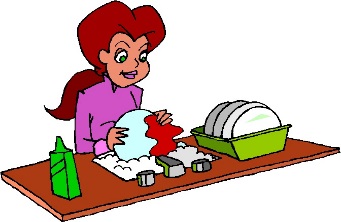 _______ Rinse		_______ Wash		_______ Dry		_______ Rinse_______ Stack		_______ Drain		_______ Scrape/Wipe		Refer to the items on the utility tray.Which item would you wash first? ___________________________________________________Which item would you wash last? ___________________________________________________MEASUREMENT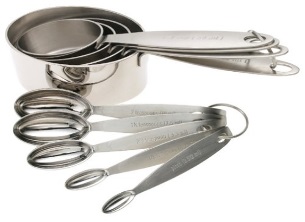 Write the abbreviations for the following:_______ Degrees Fahrenheit		_______ millilitre		_______ hour	_______ minute			_______ few grains		_______ gram	_______ pound			_______ ounce		_______ kilogram _______ milligram			_______ litre			_______ few dropsAnswer the following:Give two differences between a liquid measuring cup and a dry measure (not the material from which they are made).__________________________________________________________________________________________________________________________________________________What are the five sizes of our measuring spoons?____________________________________________________________________________What are the four sizes of our dry measures (metric & Imperial)?____________________________________________________________________________Explain two different methods to measure solid fat. Be specific._________________________________	ii)   __________________________________Give two reasons for sifting flour before measuring it._________________________________	ii)   __________________________________What utensils would you used to measure the following? ** Note the name/type AND size of ALL tools needed **20 mL sugar	___________________________________________________________________3 mL nutmeg	___________________________________________________________________175 mL flour	___________________________________________________________________45 mL brown sugar _______________________________________________________________75 mL milk	___________________________________________________________________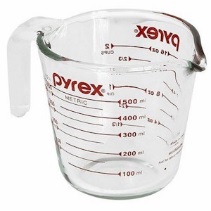 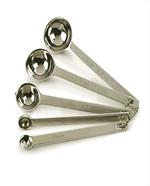 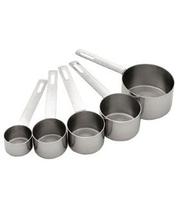 STOVE SAFETYA recipe says to SIMMER a sauce for 15 minutes.At what heat setting would you start the sauce? ____________________________________How long would you leave it on this heat? _________________________________________At what heat level would you continue cooking the sauce? ____________________________You are going to sauté some onions in butter in a cast iron frying pan.At what heat setting would you preheat the pan? ___________________________________Would you add the onions to the cold pan? ________________________________________At what heat would you sauté? __________________________________________________When baking, does it matter if you preheat the oven?  Yes or No (circle one)   Why?_______________________________________________________________________________Where in the oven (bottom, middle, top) should products be placed to bake? Why?_______________________________________________________________________________Explain the safe way to place something in a HOT oven.Door _______________________________  b)   Rack ________________________________Explain how to preheat the broiler.		Set dial at: ____________	Door position: ____________       How long? __________Do you broil with the oven door open or closed? Why?_______________________________________________________________________________How do you adjust the intensity of heat when broiling?_______________________________________________________________________________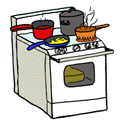 